Publicado en Madrid el 30/11/2020 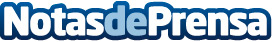 Los Premios a la Investigación Mutual Médica aumentaron hasta los 40.000 € en el año de su centenarioEl acto de entrega de los Premios a la Investigación Mutual Médica se celebró el pasado 24 de noviembre de forma virtual, para preservar la salud de los asistentes. Los premios están formados por la Beca Mutual Médica, dirigida a médicos jóvenes, que ha experimentado un incremento del 39% en trabajos presentados en relación a la anterior edición, y el Premio Dr. Font, un reconocimiento a médicos con experiencia en investigación, que ha crecido un 22% en participaciónDatos de contacto:Mutual Médica605065567Nota de prensa publicada en: https://www.notasdeprensa.es/los-premios-a-la-investigacion-mutual-medica_1 Categorias: Medicina Finanzas Marketing Recursos humanos Premios http://www.notasdeprensa.es